XXХV ВЫСТАВКА-ЯРМАРКАНАРОДНЫХ ХУДОЖЕСТВЕННЫХ ПРОМЫСЛОВРОССИИЛадья. Весенняя фантазия-202428 февраля – 3 марта 2024 г.Долгожданный праздник народного искусства, красоты и таланта ждет москвичей и гостей столицы с 28 февраля по 3 марта в павильонах №№ 7 (залы 3-6) и 4 ЦВК «ЭКСПОЦЕНТР». В канун Международного женского дня пройдёт XXХV Выставка-ярмарка народных художественных промыслов России «ЛАДЬЯ. Весенняя фантазия-2024». В выставке примут участие свыше 700 организаций промыслов, индивидуально работающих художников и мастеров, а также ремесленников и творческих объединений из 58 регионов России.Выставка организуется при поддержке Министерства промышленности и торговли Российской Федерации, Торгово-промышленной палаты Российской Федерации и Национального проекта «Малое и среднее предпринимательство».Соорганизатор выставки – АО «ЭКСПОЦЕНТР». Партнер выставки – ООО «Вайлдберриз».Несмотря на испытания, с которыми все мы столкнулись в последнее время, выставочный проект «ЛАДЬЯ» был и остается уникальным средством коммуникации для специалистов отрасли и почитателей искусства промыслов. Друзья, коллеги, единомышленники встретятся вновь, а новые лица выставки, надеемся, станут ее постоянными участниками.За эти годы проект стал крупнейшим в стране ежегодным мероприятием, представляющим российское народное искусство, масштабной социально-значимой культурной акцией, в которой участвуют не только всемирно известные центры народного искусства, предприятия и организации промыслов, мастера и художники промыслов и ремесел, работающих индивидуально, творческие объединения, но и более 20-ти коллективных региональных стендов, дома и центры народного творчества, фольклорные коллективы.Вас ждут участники из Нижегородской, Московской, Архангельской, Ивановской, Вологодской, Смоленской, Рязанской областей, и многих других регионов России.«ЛАДЬЯ» – это творческая лаборатория, авторитетная профессиональная площадка, где гости мероприятия смогут увидеть палитру народных художественных промыслов России, а организации промыслов и ремесел ведут конструктивный диалог, вырабатывают эффективные решения по развитию отрасли, демонстрируют свои лучшие товары. На полях выставки специалисты смогут наладить коммерческие связи и найти новых деловых партнёров, сотрудничество с которыми даст возможность расширить свой бизнес.Вновь на выставке будет представлен коллективный стенд мастеров и ремесленников интернет-платформы «Ярмарка мастеров» (livemaster.ru). Совместный проект, направленный на увеличение каналов сбыта продукции представителей отрасли народных художественных промыслов, – мероприятие, реализуемое в рамках подписанного соглашения о сотрудничестве между Ассоциацией «Народные художественные промыслы России» и интернет-платформой «Ярмарка мастеров».Гостей выставки ждут занимательные мастер-классы для детей и взрослых по изготовлению различных игрушек из глины, народной куклы, изделий из бересты, забавных предметов из лыка, набойке по ткани, тиснению по коже и точечной росписи.Выставку посетят более 60 тысяч москвичей и гостей столицы.Весенняя «ЛАДЬЯ» вновь соберет любителей и ценителей народного искусства, всех неравнодушных к творчеству, тех, для кого любимое дело порой становится неотъемлемой частью жизни.  Режим работы выставки:28 февраля - 12:00 до 19:0029 февраля - 2 марта - 10:00 до 19:003 марта - 10:00 до 17:00 Адрес: Москва, cт. метро "Выставочная", Краснопресненская наб., 14,ЦВК «ЭКСПОЦЕНТР», павильоны №№ 7 (залы 3-6) и 4.Дирекция Выставки: (499) 124-08-09, 124-48-10, 124-25-44, nkhp-vistavki@mail.ruАккредитации СМИ: пресс-центр ЦВК «Экспоцентр» тел. (495) 605-71-54, 605-68-28Наиболее полная информация на сайте: https://nkhp.ru/ в разделе «Выставки» ПАРТНЕР ВЫСТАВКИ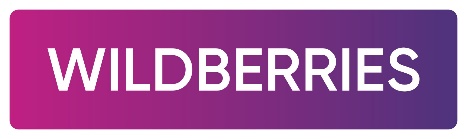 ГЕНЕРАЛЬНЫЙ ИНТЕРНЕТ-ПАРТНЕР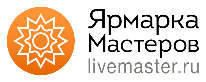 ИНФОРМАЦИОННЫЕ ПАРТНЕРЫ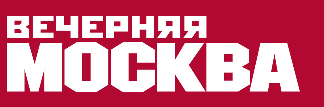 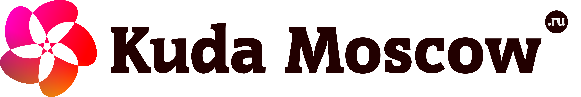 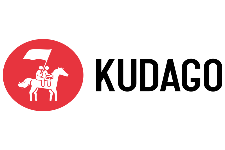 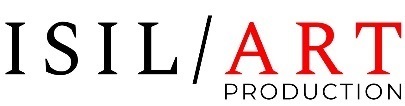 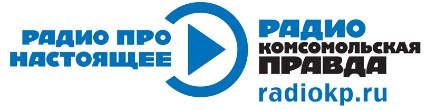 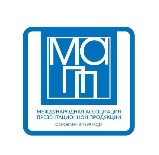 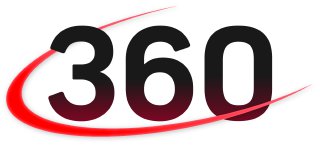 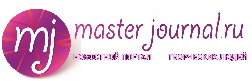 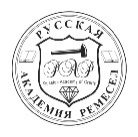 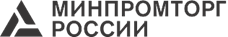 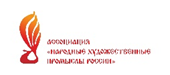 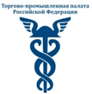 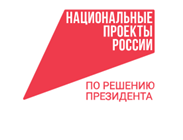 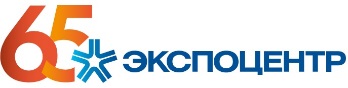 